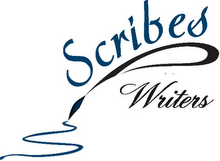                         Scribes Writers – “Poetic License”                       Open Poetry Competition 2024                               Details & Conditions Of EntryCategory: Bush Verse OnlyTheme:     Open.Line Count: 60 Maximum (Excluding Title)Prizes:      1st    $200                 2nd   $100                  Highly Commended and Commended Certificates at judges’ discretion.Entry Fee:  $10 per entry.Closing Date: 30th June 2024. Entries must be post marked on or before this date.                         Late entries will not be accepted. Email entries are accepted.Text, title and page numbers only on the manuscript, not the author’s name.A completed Entry Form (available at www.scribeswriters.com ) is to accompany each entry.   Multiple entries allowedNo clip art or decoration of any kind is to be included.Submissions must be the original work of the author, not published or broadcast or submitted concurrently elsewhere. Anything that has been distributed in the public arena including social media is considered published.Submissions must be typed, single spaced in Times New Roman or similar font on single sided A4 paper. Save each submission as a separate Word Document. The judges’ decision will be final and no other correspondence will be entered into.Entries will not be returned. Winners will be notified by phone or email within 6 weeks of the competition closing date and the results, together with a judge’s report will be posted on the Scribes website. Subject to author’s permission, prizewinning entries will be published on the Scribes websitePayment of entry -  $10 EFT only, no cheques or postal orders please.  Please do not send cash or coins in the mail.  See entry form for postal address. In the bank reference write the name of your poem.Sending by email.  Attach your Entry Form for each submission (Word Document) to your email. In the subject heading of your email type Poetic License. In the reference write the name of your poem Send to:  scribesconvener@gmail.comWe are looking forward to reading your submission.                             